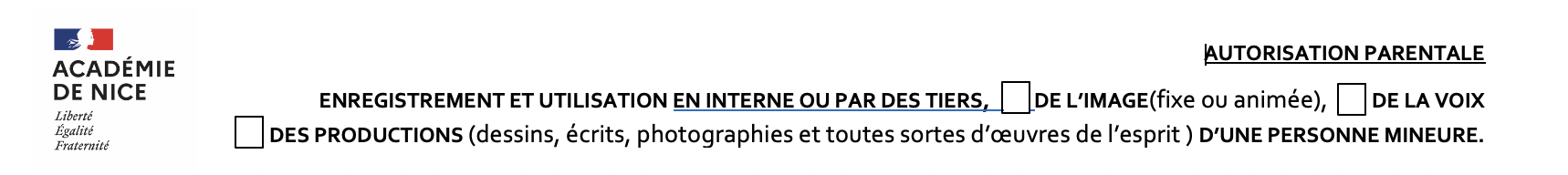 La présente demande est destinée à recueillir le consentement et les autorisations nécessaires dans le cadre de l’enregistrement, la captation, l’exploitation et l’utilisation de l’image de mineur (photographie, voix) et de ses productions quel que soit le procédé envisagé. Elle est formulée dans le cadre du projet spécifié ci-dessous.Vu le Code Civil (article 9), la Déclaration universelle des droits de l'homme (article 12), la Convention européenne des droits de l'homme (article 8) et la Charte des droits fondamentaux de l'Union européenne (article 7 et 8). Vu le règlement général européen N°2016/679 du 27 avril 2016 relatif à la protection des personnes physiques à l’égard du traitement des données à caractère personnel et à la libre circulation des données (RGPD) et à la loi n°78-17 du 06 janvier 1978 modifiée le 29 juin 2018 relative à l’informatique, aux fichiers et aux libertés.École ou établissement scolaire : 	Adresse : 	Classe : 	 :   Année scolaire :  	Producteur (si différent) (nom, adresse, statut juridique)L’autorisation est demandée dans le cadre suivant : Nature des contenus concernant votre enfant des enregistrements vidéos	  des enregistrements sonores	  des photographies	 des productionsContexte pédagogique  (description sommaire de l’activité)Intitulé 		Descriptif : 	Date : du	 au	Lieu : Titre de l’œuvre s’il y a lieu : Modes d’exploitations envisagés* les cases de la première colonne sont à cocher par les parents pour accepter ou refuser chaque support. / ** colonne à compléter par l’enseignant. Le producteur de l’œuvre audiovisuelle créée ou le bénéficiaire de l’enregistrement exercera l’intégralité des droits d’exploitation attachés à cette œuvre/cet enregistrement. L’œuvre/l’enregistrement demeurera sa propriété exclusive. Le producteur/le bénéficiaire de l’autorisation, s’interdit expressément de céder les présentes autorisations à un tiers. Il s’interdit également de procéder à une exploitation illicite, ou non prévue ci-avant, de l’enregistrement de l’image et/ou de la voix de la personne susceptible de porter atteinte à sa dignité, sa réputation ou à sa vie privée et toute autre exploitation préjudiciable selon les lois et règlements en vigueur.[A remplir par les représentants légaux de l’élève]Rappel: l'article 16 de la Convention internationale des Droits de l’Enfant consacre le droit au respect de sa vie privée, ce qui implique notamment le respect de son droit à l'image. Lorsque l'enfant est trop jeune pour exprimer son consentement de façon autonome et éclairée (compréhension des enjeux et des conséquences), il importe de lui fournir les explications adaptées à son âge et de s'assurer autant qu'il est possible, compte tenu de son âge et de sa compréhension, de son adhésion au projet.Je (Nous) soussigné(e)(s) :  [Nom – Prénom] Demeurant : [adresse]Et   [Nom – Prénom] Demeurant : [adresses à préciser si différentes]Agissant en qualité de représentant(s) légal(aux) de : [Nom – Prénom de l’élève] Je (nous)  reconnais(sons)  être entièrement investi(s) de mes droits civils à son égard. Je (nous) reconnais(sons) expressément que le mineur que je (nous) représente(ons)  n’est lié par aucun contrat exclusif pour l’utilisation de son image et/ou de sa voix, voire de son nom et  autorise(ons) les captations et les utilisations qui en seront faites telles que précisées dans le cadre 1. (cases à cocher dans la colonne 1) n’autorise(ons) aucune captation.Merci d’écrire lisiblement le mot « REFUS » : _______________Fait à …………………………………………..Le …………………………………………….    Signature(s) : précédée de la mention «  Lu et approuvé » ainsi que nom et prénomLa présente autorisation est consentie à titre gratuit. Pour exercer vos droitsConformément à la loi « informatique et libertés » du 6 janvier 1978 modifiée par la loi 2018-493 du 20 juin 2018 et au Règlement européen n°2016/679/UE du 27 avril 2016 sur la protection des données, vous bénéficiez d’un ensemble de droits concernant vos données personnelles que vous pouvez exercer auprès de [Fonction et coordonnées (personne ou services) de l’établissement pour l'exercice des droits] et du délégué à la protection des données de l’académie en écrivant à :Rectorat de l’académie de NiceÀ l'attention du délégué à la protection des données (DPD)53 Avenue Cap-de-Croix, 06181 NiceCourriel : dpd@ac-nice.frRéclamation auprès de la CNILToute personne estimant après avoir contacté le chef d'établissement / l’inspecteur d’académie – directeur académique des services de l’éducation nationale agissant sur délégation du recteur ou la délégation  académique à la protection des données, que le droit à la protection des données n’est pas assuré, peut introduire une réclamation auprès de la Commission Nationale de l’Informatique et des Libertés (CNIL), 3 Place de Fontenoy – TSA 80715 – 75334 PARIS CEDEX 07 ou sur https://www.cnil.fr/fr/plaintesFait en autant d’originaux que nécessaire (intéressé, organisateur projet).Autorisation*supportConservationÉtendue de la diffusion**   OUI    NONEn Ligne… annéesSite avec accès réservé (ENT, plateforme, intranet …)Précisez le(s) site(s) :   OUI    NONEn Ligne… annéesInternet (monde entier)Précisez le(s) site(s) :	   OUI    NONSupport de stockage amovible… annéesPrécisez les destinataires du support    OUI    NONProjection collective… années  Usage collectif dans les classes   Autres usages institutionnels à vocation éducative, de formation ou de recherche.  Usages de communication externe de l’institution.   OUI    NONAutre (précisez)… annéesPrécisez les destinataires :Mon enfant, Nom : 	Prénom : 	Âge : 	 a été informé des objectifs de ce projet. a compris et dit qu'il était d'accord pour qu'on enregistre, son image, sa voix et ses créations. 